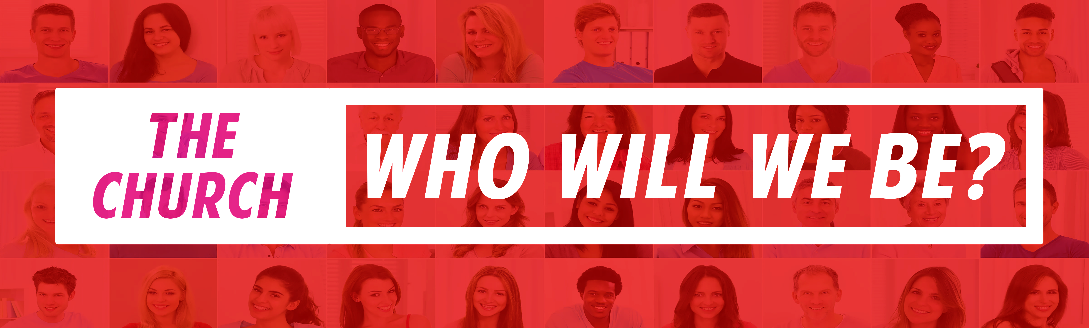 “Qualities of a THRIVING church and not merely a SURVIVING church”A Place Of ___________________________________________________Acts 4: 31 a	After they prayed, the place where they were meeting was shaken. Notes: __________________________________________________________           _________________________________________________________           _________________________________________________________Psalm 127: 1 aUnless the Lord builds the house, its builders labor in vain …A Place Of ___________________________________________________Acts 4: 31 b	And they were all filled with the Holy Spirit and spoke the word of God boldly.Zechariah 4: 6Not by might nor by power, but by my Spirit,’ says the Lord …Notes: __________________________________________________________            _________________________________________________________           _________________________________________________________John 3: 8 A Place Of ___________________________________________________Acts 4: 32 – 33 a32 All the believers were one in heart and mind.  No one claimed that any of their possessions was their own, but they shared everything they had. 33 With great power the apostles continued to testify to the resurrection of the Lord Jesus. Single Focus and Clear PurposeNotes: __________________________________________________________           _________________________________________________________           _________________________________________________________Acts 4: 33 b – 35And God’s grace was so powerfully at work in them all 34 that there were no needy persons among them. For from time to time those who owned land or houses sold them, brought the money from the sales 35 and put it at the apostles’ feet, and it was distributed to anyone who had need.Partners in the GospelPhilippians 1: 3 – 6Notes: __________________________________________________________           _________________________________________________________          _________________________________________________________II Chronicles 16: 9	… the eyes of the Lord range throughout the earthto strengthen those whose hearts are fully committed to him.